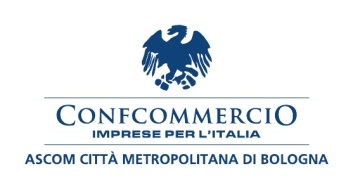 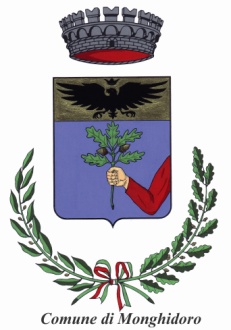 COMUNICATO STAMPAA Monghidoro un Natale ricco di eventi e iniziativeL’attesa della festa più bella dell’anno a Monghidoro è densa di appuntamenti e iniziative: nel mese di dicembre e per tutte le Festività è allestita la pista di pattinaggio, nella Piazza del Municipio, la Via dei Presepi dal centro e dalle Frazioni del Comune sin sulla Croce dell’Alpe, mentre il Villaggio di Natale accoglierà i più piccoli e le famiglie lungo le vie del paese e nel borgo di Piamaggio. Domenica 19 dicembre “Christmas Monghidoro”, una giornata dedicata al Natale della tradizione ma anche ai più giovani.  La pista di pattinaggio, il Villaggio di Natale, i presepi nel centro del paese, nelle Frazioni e lungo l’itinerario che porta all’Alpe, accompagneranno tutte le festività natalizie a Monghidoro, insieme con innumerevoli iniziative che culmineranno, domenica 19 dicembre, nella festa “Christmas Monghidoro”: un’intera giornata di appuntamenti sportivi - trekking sulla neve, triathlon, percorsi di mountain bike -, gastronomia nello stand del finger food e nei bar e ristoranti del centro, intrattenimenti e laboratori natalizi per i più piccoli, visite guidate ai musei e ai luoghi più suggestivi del Capoluogo con gli operatori di Confguide Confcommercio, musiche itineranti e tutto quanto crea l’atmosfera della festa più attesa, nel solco della tradizione, ma anche con dirette radio e Dj set dedicati ai più giovani. E naturalmente shopping: tante occasioni regalo nei negozi del centro, nei mercatini di artigianato creativo e di prodotti tipici. Ne avremo veramente per tutti i gusti!Un Natale ricchissimo, organizzato dal comitato dei commercianti “Monghi.Com”, insieme con il Comune di Monghidoro - ufficio informazione e accoglienza turistica (IAT) -, con il supporto di Confcommercio Ascom e la collaborazione delle Associazioni e dei Comitati del Comune, singoli cittadini, Explora bikers, e con i preziosi contributi di Bcc Felsinea, Cea Cooperativa Edile, Cosmi Materiali Edili, Assicurazioni Generali, palestra Gym Fitness Passion che hanno sponsorizzato le iniziative.Tra sport, camminate, pattinaggio sul ghiaccio, suggestivi presepi incastonati tra gli alberi ma anche nelle vetrine del capoluogo e nelle aree esterne delle abitazioni private, nelle borgate e nelle Frazioni, villaggi di Natale con idee regalo e gustosi assaggi, i visitatori, le famiglie e i bambini potranno godersi pienamente la magica atmosfera del Natale a Monghidoro, in una giornata che diventa l’occasione ideale per riscoprire un territorio unico e bellissimo del nostro Appennino.“Quest’anno a Monghidoro si respirerà davvero l’atmosfera del Natale nel nostro meraviglioso e suggestivo contesto naturalistico con tante opportunità di divertimento e relax. Domenica 19 dicembre sarà una giornata speciale - sottolinea la Sindaca Barbara Panzacchi -ricca di appuntamenti dedicati ai visitatori e ai turisti, ma anche di momenti di coesione e condivisione per i nostri cittadini, per la comunità, nei quali vivere il Natale della tradizione e ritrovare serenità e voglia di stare insieme, in un periodo ancora così complicato come quello che stiamo vivendo. Tutte le iniziative sono rese possibili grazie alla fattiva collaborazione tra l’Amministrazione Comunale, il comitato dei commercianti “Monghi.Com, Confcommercio Ascom, le Associazioni ed i Comitati locali, i singoli cittadini ed alcuni imprenditori del Comune che hanno sponsorizzato la pista di pattinaggio ed il Villaggio di Natale, con grande generosità ed attaccamento al territorio. Una rete importante di comunità che non può che renderci orgogliosi e fieri di rappresentare questo Comune che sa sempre stringersi per cercare di offrire ai cittadini ed ai visitatori molte opportunità di intrattenimento e di relax nella natura”.         “A Monghidoro è in programma un nutrito calendario di iniziative per celebrare nuovamente, e finalmente direi, il Natale ‘insieme’ - dice Giancarlo Tonelli, direttore generale di Confcommercio Ascom Bologna - e Confcommercio Ascom in questo momento ancora complicato vuole essere concretamente vicina all’amministrazione comunale, alle associazioni e ai commercianti che si impegnano tantissimo per ridare serenità alle nostre comunità, al di là del pur importante significato mercantile che il periodo delle Festività rappresenta per il tessuto commerciale. I nostri territori di crinale devono proporsi come una vera risorsa - ha continuato Tonelli -: nella nostra montagna, in particolare, l’emergenza sanitaria ci ha fatto apprezzare e rivalutare il turismo di prossimità, conseguenza anche delle limitazioni agli spostamenti imposte dalla pandemia, ma anche la crescente attenzione ai temi ambientali, all’escursionismo, alla vita e allo sport outdoor. Questi due ambiti stanno determinando una domanda turistica di qualità a cui i nostri territori montani possono e devono fare fronte, anche con il supporto della destinazione turistica e di Bologna Welcome”. “Le iniziative nel periodo natalizio e gli appuntamenti di ‘Christmas Monghidoro’ vogliono essere un dono al paese da parte dei commercianti e delle associazioni di Monghidoro - aggiunge Massimo Zanacchini , presidente  del Comitato ‘Monghi.Com’ - ma anche l’occasione per valorizzare e dare visibilità alle nostre aziende e al nostro territorio, con un invito rivolto ai visitatori e ai turisti a scoprire e apprezzare il contesto naturale, le nostre montagne e i borghi impreziositi dall’atmosfera natalizia ”.Monghidoro, 14 dicembre 2021